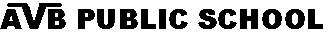 PRACTICE ASSIGNMENT (2018-19)CLASS – VSOCIAL SCIENCEGeneral Instructions:-This question paper is divided into two Sections A and B.Attempt all questions in each section before going on to the next section.All the sections are to be attempted on the same answer sheet.(SECTION – A)					Q1. Fill in the blanks:											___________ is the largest city in the DRC.The Equator passes through the ___________ part of the country.Winds from ___________ regions increase the temperature of the place.___________ changes from time to time.Q2. Write ‘T’ for the true and ‘F’ for the false statement:				Sea breezes blows from sea to sea.				(	)Height of a place above sea level is called altitude.		(	)Weather do not changes from time to time.			(	)DRC is the second largest country in Africa.			(	)Q3. Name these:										Highway of Central Africa			____________Scientists who study weather		____________Q4. Choose the correct option from the following:					Places close to the Equator have a __________ climate.moderate		ii) moist			iii) warmThe Earth can be divided into _________ heat zones.four			ii) three			iii) twoThe DRC of the Congo lies in the _________ regionEquatorial		ii) Frigid			iii) Polar_________ is the main occupation of the people living in DRC.Weaving		ii) Handicraft		iii) AgricultureQ5. Rewrite the sentences changing the underlined words:				The DRC of the Congo was earlier called Congo.Areas falling under Frigid Zone remain hot and humid throughout the year.Q6. Study the picture carefully and answer the questions that followed it:Identify the type of breeze.In which time these type of breeze blow? 						(SECTION – B)						Q7.	Answer the following questions briefly:					           Seasons play an important role in our lives. Discuss.Name some lakes of DRC.What are rainforests?The climate of a place depends on its altitude. Explain.Q8. Give reason:											         Areas falling under the Temperate Zone have moderate climateQ9.	Answer the following questions in detail: 						Describe the situation of the Torrid Zone.A large part of the Democratic Republic of the Congo is covered in dense forests. Why?Q10.	Define these terms:   								Vegetation			2) Climate 	Q11. Write the difference between land breeze and sea breeze.Q12.  Locate the following on the political map of the world:			Location of DRCOne of the very cold region of the worldOne area having prairiesThe capital of DRC			